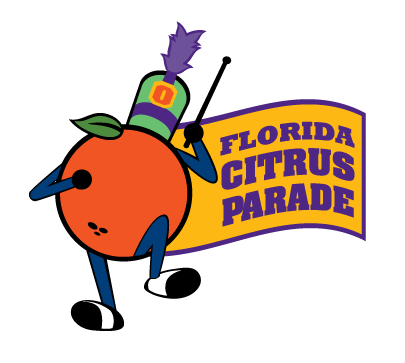 Florida Citrus ParadeCitrus Float BuildHeld at the Orange County Convention Center Citrus Float Build Volunteer ApplicationContact InformationGroup Name/Organization: ____________________________________________________________________________________Volunteer Name: _________________________________________ Title: ______________________________________________ Home Phone: ___________________________________________ Work Phone: ________________________________________Cell Phone: ____________________________________________ Email Address: ______________________________________Mailing Address: ____________________________________________________________________________________________Street__________________________________________________________________________________________________________			City 					           State 				Zip CodeShift InformationPlease indicate which shift(s) you or your group is interested in (include first and second choice), the number in your group per shift and the age range of the group:shifts				       times			number of volunteers			age rangeMonday, December 26, 2016 	     8:00 a.m - 11:00 a.m                   ____________________	              	_____________________Monday, December 26, 2016 	     11:00 a.m - 2:00 p.m                   ____________________	              	_____________________Monday, December 26, 2016	     2:00 p.m - 6:00 p.m		____________________		_____________________Monday, December 26, 2016	     6:00 p.m – 10:00 p.m		____________________		_____________________At Convention Center Tuesday, December 27, 2016	     9:00 a.m – 1:00 p.m		____________________		_____________________Tuesday, December 27, 2016	     1:00 p.m – 5:00 p.m		____________________		_____________________Tuesday, December 27, 2016	     5:00 p.m – 9:00 p.m		____________________		_____________________At Convention Center	Wednesday, December 28, 2016	     9:00 a.m – 1:00 p.m		____________________		_____________________Wednesday, December 28, 2016	     1:00 p.m – 5:00 p.m		____________________		_____________________	Wednesday, December 28, 2016	     5:00 p.m – 9:00 p.m		____________________		_____________________At Convention Center	**Volunteers must be at least 10 years of age.  For larger groups, please make sure there is at least one adult chaperon for every 8 children.Shifts tend to fill up early, so please send in your application as soon as possible.  Upon receiving your application, we will contact you confirming your shift.APPLICATIONS MUST BE RECEIVED BY DECEMBER 16, 2016Continued on BackAdditional InformationHow did you hear about this volunteer opportunity?		AAA				Boy Scouts 			Disney VoluntEARS			Family/Friend			FCSports Member 		Girl Scouts 	Hands on Orlando		Orlando Weekly Newspaper	Volunteermatch.com	Other: ______________________________________________________________________________________How many years have you been volunteering at the Citrus Float Build? __________________________________________Please list any special concerns or suggestions: __________________________________________________________________________________________________________________________________________________________________________________________________________________________________________________________________For more volunteer opportunities, please visit www.fcsports.com and click on the volunteer link.please mail or fax completed application to: Citrus SportsAttn: Parade AssistantPhone: 407.423.2476  Fax: 407.425.8451